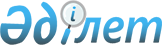 О внесении изменений в решение Бурабайского районного маслихата от 26 декабря 2022 года № 7С-32/4 "Об определении размера и перечня категорий получателей жилищных сертификатов по Бурабайскому району"Решение Бурабайского районного маслихата Акмолинской области от 20 октября 2023 года № 8С-9/1. Зарегистрировано Департаментом юстиции Акмолинской области 24 октября 2023 года № 8637-03
      Бурабайский районный маслихат РЕШИЛ:
      1. Внести в решение Бурабайского районного маслихата "Об определении размера и перечня категорий получателей жилищных сертификатов по Бурабайскому району" от 26 декабря 2022 года № 7С-32/4 (зарегистрировано в Реестре государственной регистрации нормативных правовых актов под № 31531) следующие изменения:
      в заголовке и по всему тексту решения на казахском языке внесены изменения, текст на русском языке не изменяется;
      приложение 2 к указанному решению изложить в новой редакции согласно приложению к настоящему решению.
      2. Настоящее решение вводится в действие по истечении десяти календарных дней после дня его первого официального опубликования. Перечень категорий получателей жилищных сертификатов по Бурабайскому району
					© 2012. РГП на ПХВ «Институт законодательства и правовой информации Республики Казахстан» Министерства юстиции Республики Казахстан
				
      Председатель Бурабайского районного маслихата 

М.Нурпанова
Приложение к решению
Бурабайского районного
маслихата
от 20 октября 2023 года
№ 8С-9/1Приложение 2 к решению
Бурабайского районного
маслихата
от 26 декабря 2022 года
№ 7С-32/4
№
Наименование
1
Семьи, имеющие или воспитывающие детей с инвалидностью 
2
Многодетные матери, награжденные подвесками "Алтын алқа", "Күміс алқа" или получившие ранее звание "Мать-героиня", а также награжденные орденами "Материнская слава" I и II степени, многодетные семьи 
3
Лица с инвалидностью первой и второй групп 
4
Дети-сироты и дети, оставшиеся без попечения родителей, не достигшие двадцати девяти лет, потерявшие родителей до совершеннолетия. При призыве таких лиц на воинскую службу возраст продлевается на срок прохождения срочной воинской службы 